УтвержденоРуководительФедеральной службыпо надзору в сфереобразования и наукиА.А.МУЗАЕВот 30 мая 2022 г.ФЕДЕРАЛЬНАЯ СЛУЖБА ПО НАДЗОРУ В СФЕРЕ ОБРАЗОВАНИЯ И НАУКИРУКОВОДСТВОПО СОБЛЮДЕНИЮ ОБРАЗОВАТЕЛЬНЫМИ ОРГАНИЗАЦИЯМИ ТРЕБОВАНИЙЗАКОНОДАТЕЛЬСТВА РОССИЙСКОЙ ФЕДЕРАЦИИ В СФЕРЕ ОБРАЗОВАНИЯВ ЧАСТИ ИНФОРМАЦИОННОЙ ОТКРЫТОСТИОБРАЗОВАТЕЛЬНОЙ ОРГАНИЗАЦИИI. ВведениеФедеральный государственный контроль (надзор) в сфере образования осуществляется Федеральной службой по надзору в сфере образования и науки и органами исполнительной власти субъектов Российской Федерации, осуществляющими переданные Российской Федерацией полномочия по федеральному государственному контролю (надзору) в сфере образования (далее - органы по контролю (надзору) в сфере образования).Предметом федерального государственного контроля (надзора) в сфере образования является соблюдение обязательных требований, установленных законодательством об образовании.Руководство по соблюдению образовательными организациями требований законодательства Российской Федерации в сфере образования в части информационной открытости образовательных организаций (далее - Руководство) разработано Федеральной службой по надзору в сфере образования и науки в целях осуществления мер предупредительного и профилактического характера, направленных на недопущение и (или) ликвидацию последствий нарушений образовательными организациями обязательных требований в части формирования открытых и общедоступных информационных ресурсов, содержащих информацию об их деятельности, и обеспечения доступа к таким ресурсам посредством размещения их на официальном сайте образовательной организации в информационно-телекоммуникационной сети "Интернет".II. Основные нормативные правовые акты, содержащиеобязательные требования к формированию образовательнойорганизацией открытых и общедоступных информационныхресурсов, содержащих информацию об их деятельности,и размещению такой информации на официальном сайтеобразовательной организации в сети "Интернет"Федеральный закон от 29 декабря 2012 г. N 273-ФЗ "Об образовании в Российской Федерации" (далее - Закон об образовании).Правила размещения на официальном сайте образовательной организации в информационно-телекоммуникационной сети "Интернет" и обновления информации об образовательной организации, утвержденные постановлением Правительства Российской Федерации от 20 октября 2021 г. N 1802 (далее - Правила), действующие до 1 марта 2028 г.Требования к структуре официального сайта образовательной организации в информационно-телекоммуникационной сети "Интернет" и формату представления информации, утвержденные приказом Федеральной службы по надзору в сфере образования и науки от 14 августа 2020 г. N 831 (зарегистрирован Министерством юстиции Российской Федерации 12 ноября 2020 г., регистрационный N 60867) (далее - Требования), действующие до 31 декабря 2026 года.III. Основные понятия, используемые в РуководствеОбразовательная организация - некоммерческая организация, осуществляющая на основании лицензии образовательную деятельность в качестве основного вида деятельности в соответствии с целями, ради достижения которых такая организация создана;организация, осуществляющая обучение, - юридическое лицо, осуществляющее на основании лицензии наряду с основной деятельностью образовательную деятельность в качестве дополнительного вида деятельности;организации, осуществляющие образовательную деятельность, - образовательные организации, а также организации, осуществляющие обучение. К организациям, осуществляющим образовательную деятельность, приравниваются индивидуальные предприниматели, осуществляющие образовательную деятельность, если иное не установлено Законом об образовании;образовательная деятельность - деятельность по реализации образовательных программ;образовательная программа - комплекс основных характеристик образования (объем, содержание, планируемые результаты) и организационно-педагогических условий, который представлен в виде учебного плана, календарного учебного графика, рабочих программ учебных предметов, курсов, дисциплин (модулей), иных компонентов, оценочных и методических материалов, а также в предусмотренных Законом об образовании случаях в виде рабочей программы воспитания, календарного плана воспитательной работы, форм аттестации;адаптированная образовательная программа - образовательная программа, адаптированная для обучения лиц с ограниченными возможностями здоровья с учетом особенностей их психофизического развития, индивидуальных возможностей и при необходимости обеспечивающая коррекцию нарушений развития и социальную адаптацию указанных лиц;сайт - совокупность программ для электронных вычислительных машин и иной информации, содержащейся в информационной системе, доступ к которой обеспечивается посредством информационно-телекоммуникационной сети "Интернет" (далее - сеть "Интернет") по доменным именам и (или) по сетевым адресам, позволяющим идентифицировать сайты в сети "Интернет";официальный сайт - сайт, владельцем которого является это юридическое лицо и который содержит информацию об этой организации и ее деятельности;федеральный государственный образовательный стандарт - совокупность обязательных требований к образованию определенного уровня и (или) к профессии, специальности и направлению подготовки, утвержденных в зависимости от уровня образования федеральным органом исполнительной власти, осуществляющим функции по выработке и реализации государственной политики и нормативно-правовому регулированию в сфере общего образования, или федеральным органом исполнительной власти, осуществляющим функции по выработке и реализации государственной политики и нормативно-правовому регулированию в сфере высшего образования;образовательный стандарт - совокупность обязательных требований к высшему образованию (бакалавриату, специалитету, магистратуре, подготовке кадров высшей квалификации по программам ординатуры и программам ассистентуры-стажировки) по специальностям и направлениям подготовки, утвержденных образовательными организациями высшего образования, определенными Законом об образовании или указом Президента Российской Федерации;федеральные государственные требования - обязательные требования к программам подготовки научных и научно-педагогических кадров в аспирантуре (адъюнктуре) и дополнительным предпрофессиональным программам, устанавливаемые уполномоченными федеральными органами исполнительной власти в соответствии с Законом об образовании;требования, устанавливаемые образовательными организациями высшего образования, - обязательные требования к программам подготовки научных и научно-педагогических кадров в аспирантуре (адъюнктуре), устанавливаемые образовательными организациями высшего образования, определенными Законом об образовании или указом Президента Российской Федерации (далее - самостоятельно устанавливаемые требования);средства обучения и воспитания - приборы, оборудование, включая спортивное оборудование и инвентарь, инструменты (в том числе музыкальные), учебно-наглядные пособия, компьютеры, информационно-телекоммуникационные сети, аппаратно-программные и аудиовизуальные средства, печатные и электронные образовательные и информационные ресурсы и иные материальные объекты, необходимые для организации образовательной деятельности;документ в электронном виде - электронный образ документа или электронный документ;электронный образ документа (электронная копия документа, изготовленного на бумажном носителе) - переведенная в электронную форму с помощью средств сканирования копия документа, изготовленного на бумажном носителе, заверенная электронной подписью в порядке, установленном законодательством Российской Федерации;электронный документ - документ, созданный в электронной форме без предварительного документирования на бумажном носителе, подписанный электронной подписью в порядке, установленном законодательством Российской Федерации;электронная подпись - информация в электронной форме, присоединенная к подписываемому электронному документу или иным образом связанная с ним и позволяющая идентифицировать лицо, подписавшее электронный документ;простая электронная подпись - электронная подпись, которая посредством использования кодов, паролей или иных средств подтверждает факт формирования электронной подписи определенным лицом (использование простой электронной подписи регламентировано статьей 9 Федерального закона от 6 апреля 2011 г. N 63-ФЗ "Об электронной подписи" (далее - Федеральный закон "Об электронной подписи");усиленная квалифицированная электронная подпись - электронная подпись, соответствующая требованиям, предусмотренным частью 4 статьи 5 Федерального закона "Об электронной подписи";квалифицированный сертификат ключа проверки электронной подписи - электронный документ или документ на бумажном носителе, созданный аккредитованным удостоверяющим центром либо федеральным органом исполнительной власти, уполномоченным в сфере использования электронной подписи, подтверждающий принадлежность ключа проверки электронной подписи владельцу квалифицированного сертификата и соответствующий требованиям, установленным Федеральным законом "Об электронной подписи" и иными принимаемыми в соответствии с ним нормативными правовыми актами.IV. Рекомендации по соблюдению обязательных требованийк формированию образовательной организацией открытыхи общедоступных информационных ресурсов, содержащихинформацию о ее деятельности, и размещению такой информациина официальном сайте образовательной организациив сети "Интернет"Согласно пункту 21 части 3 статьи 28 Закона об образовании обеспечение создания и ведения официального сайта образовательной организации в сети "Интернет" относится к компетенции образовательной организации.Информация и копии документов, открытость и доступность которых должны быть обеспечены образовательной организацией, определены пунктами 1 - 6 части 2 статьи 29 Закона об образовании.В соответствии с частью 3 статьи 29 Закона об образовании исключение составляют информация и документы, если они согласно законодательству Российской Федерации отнесены к сведениям, составляющим государственную и иную охраняемую законом тайну.Частью 3 статьи 29 Закона об образовании определен также срок размещения и обновления информации и документов со дня их создания, получения или внесения в них соответствующих изменений - не позднее 10 рабочих дней.Порядок размещения на официальном сайте образовательной организации в сети "Интернет" и обновления информации об образовательной организации, за исключением сведений, составляющих государственную и иную охраняемую законом тайну, в целях обеспечения открытости и доступности указанной информации определен Правилами.Пунктом 17 Правил определено, что пользователю официального сайта должна предоставляться наглядная информация о структуре официального сайта, включающая в себя ссылку на официальные сайты Министерства науки и высшего образования Российской Федерации и Министерства просвещения Российской Федерации в сети "Интернет".Действие Правил не распространяется на образовательные организации, находящиеся в ведении Генеральной прокуратуры Российской Федерации, Следственного комитета Российской Федерации, Службы внешней разведки Российской Федерации, Федеральной службы безопасности Российской Федерации, Министерства Российской Федерации по делам гражданской обороны, чрезвычайным ситуациям и ликвидации последствий стихийных бедствий, Министерства обороны Российской Федерации, Министерства внутренних дел Российской Федерации, Федеральной службы исполнения наказаний, Федеральной службы охраны Российской Федерации и Федеральной службы войск национальной гвардии Российской Федерации.Для размещения информации на официальном сайте образовательная организация в соответствии с пунктом 2 Требований должна создать специальный раздел "Сведения об образовательной организации" (далее - специальный раздел).Важно!Доступ к специальному разделу должен осуществляться с главной (основной) страницы официального сайта, а также из основного навигационного меню официального сайта.Страницы специального раздела должны быть доступны в сети "Интернет" без дополнительной регистрации.Информация в специальном разделе должна иметь общий механизм навигации по всем страницам специального раздела. Механизм навигации должен быть представлен на каждой странице специального раздела.Допускается размещение в специальном разделе иной информации, которая размещается, опубликовывается по решению образовательной организации и (или) размещение, опубликование которой является обязательным в соответствии с законодательством Российской Федерации.Информация, указанная в пунктах 3 - 15 Правил, размещается на официальном сайте в текстовой и (или) табличной формах, а также в форме копий документов, электронных документов, подписанных простой электронной подписью в соответствии с Федеральным законом "Об электронной подписи" (в части документов, самостоятельно разрабатываемых и утверждаемых образовательной организацией), в соответствии с требованиями к структуре официального сайта и формату представления информации, установленными Федеральной службой по надзору в сфере образования и науки.--------------------------------<1> В образовательной организации формируются коллегиальные органы управления, к которым относятся общее собрание (конференция) работников образовательной организации (в профессиональной образовательной организации и образовательной организации высшего образования - общее собрание (конференция) работников и обучающихся образовательной организации), педагогический совет (в образовательной организации высшего образования - ученый совет), а также могут формироваться попечительский совет, управляющий совет, наблюдательный совет и другие коллегиальные органы управления, предусмотренные Законом об образовании и уставом соответствующей образовательной организации (часть 4 статьи 26 Закона об образовании).Структура, порядок формирования, срок полномочий и компетенция органов управления образовательной организацией, порядок принятия ими решений и выступления от имени образовательной организации устанавливаются уставом образовательной организации в соответствии с законодательством Российской Федерации (часть 5 статьи 26 Закона об образовании).Образовательная организация может иметь в своей структуре различные структурные подразделения, обеспечивающие осуществление образовательной деятельности с учетом уровня, вида и направленности реализуемых образовательных программ, формы обучения и режима пребывания обучающихся (часть 2 статьи 27 Закона об образовании).Структурные подразделения образовательной организации, в том числе филиалы и представительства, не являются юридическими лицами и действуют на основании устава образовательной организации и положения о соответствующем структурном подразделении, утвержденного в порядке, установленном уставом образовательной организации (часть 4 статьи 27 Закона об образовании).<2> Образовательные программы самостоятельно разрабатываются и утверждаются организацией, осуществляющей образовательную деятельность, если Законом об образовании не установлено иное (часть 5 статьи 12 Закона об образовании).Образовательные программы дошкольного образования разрабатываются и утверждаются организацией, осуществляющей образовательную деятельность, в соответствии с федеральным государственным образовательным стандартом дошкольного образования и с учетом соответствующих примерных образовательных программ дошкольного образования (часть 6 статьи 12 Закона об образовании).Организации, осуществляющие образовательную деятельность по имеющим государственную аккредитацию основным общеобразовательным программам (за исключением образовательных программ дошкольного образования) и образовательным программам среднего профессионального образования, разрабатывают образовательные программы в соответствии с федеральными государственными образовательными стандартами и с учетом соответствующих примерных основных образовательных программ. Организации, осуществляющие образовательную деятельность по имеющим государственную аккредитацию образовательным программам высшего образования (за исключением образовательных программ высшего образования, реализуемых на основе образовательных стандартов, утвержденных образовательными организациями высшего образования самостоятельно), разрабатывают образовательные программы в соответствии с федеральными государственными образовательными стандартами (часть 7 статьи 12 Закона об образовании).Организации, осуществляющие образовательную деятельность по программам подготовки научных и научно-педагогических кадров в аспирантуре (адъюнктуре) (за исключением программ подготовки научных и научно-педагогических кадров в аспирантуре (адъюнктуре), реализуемых на основе самостоятельно устанавливаемых требований, утвержденных образовательными организациями высшего образования), разрабатывают указанные образовательные программы в соответствии с федеральными государственными требованиями (часть 7.1. статьи 12 Закона об образовании).<3> В соответствующую запись в реестре лицензий на осуществление образовательной деятельности по каждому лицензиату включаются сведения об адресах мест осуществления образовательной деятельности, за исключением мест осуществления образовательной деятельности по дополнительным профессиональным программам, основным программам профессионального обучения, мест осуществления образовательной деятельности при использовании сетевой формы реализации образовательных программ, мест проведения практики, практической подготовки обучающихся, государственной итоговой аттестации (часть 4 статьи 91 Закона об образовании).<4> Под специальными условиями для получения образования обучающимися с ограниченными возможностями здоровья в Законе об образовании понимаются условия обучения, воспитания и развития таких обучающихся, включающие в себя, в том числе использование специальных технических средств обучения коллективного и индивидуального пользования, обеспечение доступа в здания организаций, осуществляющих образовательную деятельность, и другие условия, без которых невозможно или затруднено освоение образовательных программ обучающимися с ограниченными возможностями здоровья (часть 3 статьи 79 Закона об образовании).<5> Приказ Федеральной службы по надзору в сфере образования и науки от 12 января 2022 г. N 24 "О внесении изменений в Требования к структуре официального сайта образовательной организации в информационно-телекоммуникационной сети "Интернет" и формату представления информации, утвержденные приказом Федеральной службы по надзору в сфере образования и науки от 14 августа 2020 г. N 831, зарегистрирован Министерством юстиции Российской Федерации 20 мая 2022 г., регистрационный N 68527, вступает в силу с 1 сентября 2022 г.<6> Требование распространяется только на государственные и муниципальные общеобразовательные организации, реализующие образовательные программы начального общего образования, начиная с 1 сентября 2022 года.<7> Сведения об интеграции российского образования с мировым образовательным пространством включают информацию об иностранных и (или) международных организациях, с которыми российскими образовательными организациями заключены договоры по вопросам образования и науки (пункт 9 Правил осуществления мониторинга системы образования, утвержденных постановлением Правительства Российской Федерации от 5 августа 2013 г. N 662).V. Ответственность за нарушение обязательных требованийк формированию образовательной организацией открытыхи общедоступных информационных ресурсов, содержащихинформацию о ее деятельности, и размещению такой информациина официальном сайте образовательной организациив сети "Интернет"В соответствии с частью 1 статьи 93.1 Закона об образовании в случае выявления нарушения требований законодательства об образовании, орган по контролю (надзору) в сфере образования выдает образовательной организации, допустившей такое нарушение, предписание об устранении выявленного нарушения.В соответствии с частью 1 статьи 49 Федерального закона от 31 июля 2020 г. N 248-ФЗ "О государственном контроле (надзоре) и муниципальном контроле в Российской Федерации" в случае наличия у контрольного (надзорного) органа сведений о готовящихся нарушениях обязательных требований или признаках нарушений обязательных требований и (или) в случае отсутствия подтвержденных данных о том, что нарушение обязательных требований причинило вред (ущерб) охраняемым законом ценностям либо создало угрозу причинения вреда (ущерба) охраняемым законом ценностям, контрольный (надзорный) орган объявляет контролируемому лицу предостережение о недопустимости нарушения обязательных требований и предлагает принять меры по обеспечению соблюдения обязательных требований.VI. Часто задаваемые вопросы по формированию образовательнойорганизацией открытых и общедоступных информационныхресурсов, содержащих информацию об их деятельности,и размещению такой информации на официальном сайтеобразовательной организации в сети "Интернет"Вопрос. Электронные документы, размещаемые на сайте, должны быть подписаны простой электронной подписью в соответствии с Федеральным законом "Об электронной подписи". Согласно Федеральному закону "Об электронной подписи" различают простую электронную подпись и усиленную электронную подпись (усиленная неквалифицированная электронная и усиленная квалифицированная электронная подпись). Прошу пояснить, 1. Будет ли являться нарушением, если размещенные на официальном сайте образовательной организации электронные документы будут подписанные усиленной электронной подписью, а не простой электронной подписью? 2. Могут ли указанные документы размещаться только в виде скан-копий без применения электронной подписи?Ответ.Правила определяют порядок размещения на официальном сайте образовательной организации в сети "Интернет" и обновления информации об образовательной организации, за исключением сведений, составляющих государственную и иную охраняемую законом тайну, в целях обеспечения открытости и доступности указанной информации.В соответствии с пунктом 18 Правил информация в части документов, самостоятельно разрабатываемых и утверждаемых образовательной организацией, указанная в пунктах 3 - 15 Правил, размещается на официальном сайте в текстовой и (или) табличной формах, а также в форме копий документов, электронных документов, подписанных простой электронной подписью в соответствии с Федеральным законом "Об электронной подписи".Таким образом, Правилами определена достаточность использования простой электронной подписи для документов, самостоятельно разрабатываемых и утверждаемых образовательной организацией.Вместе с тем, использование образовательной организацией усиленной неквалифицированной электронной подписи и усиленной квалифицированной электронной подписи вместо простой электронной подписи не будет являться нарушением требований законодательства Российской Федерации в сфере образования.В соответствии с пунктом 2 части 2 статьи 29 Закона об образовании образовательная организация на официальном сайте размещает копии устава образовательной организации, предписаний органов, осуществляющих государственный контроль (надзор) в сфере образования, свидетельства о государственной аккредитации (с приложениями) (при наличии). На официальном сайте могут размещаться копии иных документов, которые опубликовываются по решению образовательной организации и (или) в соответствии с законодательством Российской Федерации.Перечисленные в предыдущем абзаце копии документов размещаются на официальном сайте без применения электронной подписи, так как не являются документами, самостоятельно разрабатываемыми и утверждаемыми образовательной организацией.Вопрос. Прошу дать разъяснения о формате представления на сайте организации информации, указанной в подпунктах "г", "д" и "л" пункта 1 части 2 статьи 29 Федерального закона "Об образовании в Российской Федерации". Указанная информация представляется: Вариант 1. Исключительно в текстовом формате. Вариант 2. Исключительно в табличном формате. Вариант 3. Исключительно в формате электронного документа, подписанного простой электронной подписью. Вариант 4. Обязательно одновременно во всех перечисленных в вариантах 1 - 3 форматах. Вариант 5. В одном из форматов, указанных в вариантах 1 - 3, на усмотрение образовательной организации.Ответ.Согласно пункту 3 Правил образовательная организация размещает на официальном сайте информацию и копии документов, указанные в части 2 статьи 29 Закона об образовании, с учетом положений пунктов 4 - 15 Правил.В соответствии с подпунктами "г", "д", "л" пункта 1 части 2 статьи 29 Закона об образовании образовательные организации обеспечивают открытость и доступность информации:о численности обучающихся по реализуемым образовательным программам за счет бюджетных ассигнований федерального бюджета, бюджетов субъектов Российской Федерации, местных бюджетов и по договорам об образовании за счет средств физических и (или) юридических лиц;о языках образования;о результатах приема по каждой профессии, специальности среднего профессионального образования (при наличии вступительных испытаний), каждому направлению подготовки или специальности высшего образования, каждой научной специальности с различными условиями приема (на места, финансируемые за счет бюджетных ассигнований федерального бюджета, бюджетов субъектов Российской Федерации, местных бюджетов, по договорам об образовании за счет средств физических и (или) юридических лиц) с указанием средней суммы набранных баллов по всем вступительным испытаниям, а также о результатах перевода, восстановления и отчисления.В соответствии пунктом 6 Правил информация, указанная в подпунктах "г", "д" и "л" пункта 1 части 2 статьи 29 Закона об образовании, размещается в форме электронного документа, подписанного простой электронной подписью в соответствии с Федеральным законом "Об электронной подписи", с приложением образовательной программы.Вопрос. Нужно ли при размещении на сайте вуза информации о кадровом составе по образовательным программам (ОП) включать информацию о научно-педагогических работниках по всем дисциплинам по выбору обучающихся, либо только по реализуемым элективным дисциплинам? Какие дисциплины ОП указывать: реализуемые и планируемые (но не выбранные) в текущем учебном году по всем курсам, либо по самому старшему курсу (как при государственной аккредитации) или иначе? В учебных планах разных годов набора перечень дисциплин может меняться, как и состав преподавателей.Ответ.В соответствии с подпунктом "г" подпункта 3.6. пункта 3 Требований информация о персональном составе педагогических работников размещается на главной странице подраздела "Руководство. Педагогический (научно-педагогический) состав" по каждой реализуемой образовательной программе в форме электронного документа или в виде активных ссылок, непосредственный переход по которым позволяет получить доступ к страницам сайта, содержащим информацию, указанную в данном подпункте.В соответствии с указанной нормой образовательная организация размещает на сайте информацию о педагогических работниках, обеспечивающих реализацию образовательной программы в текущем учебном году по всем реализуемым учебным дисциплинам (модулям).Вопрос. Нужно разъяснение. Документ утвержден лично ректором и печатью университета. Отсканирован. Переведен в ПДФ формат для размещения на сайте. Необходимо ли при размещении этого документа на сайте утверждать его Электронной подписью ректора опять? Ведь он уже подписан им "вручную". Или документ вообще не надо подписывать вручную ректору и он его подпишет в электронном виде?Ответ.Образовательная организация, внедрившая электронный документооборот, информацию, указанную в пунктах 3 - 15 Правил, может размещать на своем официальном сайте в виде электронных документов, подписанных простой электронной подписью в соответствии с Федеральным законом "Об электронной подписи" (в части документов, самостоятельно разрабатываемых и утверждаемых образовательной организацией).Образовательная организация, не внедрившая электронный документооборот, может передавать документы, самостоятельно разрабатываемые и утверждаемые образовательной организацией, для публикации на сайте в pdf-версии документа с простой электронной подписью лица, уполномоченного образовательной организацией подтверждать их равнозначными документам на бумажном носителе, подписанным собственноручной подписью (электронный образ документа).Вопрос. 20.10.2021 Правительством Российской Федерации было опубликовано постановление 1802 "Об утверждении Правил размещения на официальном сайте образовательной организации в сети Интернет и обновления информации". В постановлении говорится о том, что постановление 582 утратило силу. Вопрос следующий: был выпущен Рособрнадзором приказ 831, который ссылается на постановление 582, является ли сейчас действующим этот приказ, раз постановление утратило силу?Ответ.Утвержденные постановлением Правительства Российской Федерации от 20 октября 2021 г. N 1802 Правила размещения на официальном сайте образовательной организации в сети "Интернет" и обновления информации об образовательной организации вступили в силу с 1 марта 2022 года.Приказ Рособрнадзора от 14 августа 2020 г. N 831 "Об утверждении Требований к структуре официального сайта образовательной организации в сети "Интернет" и формату представления информации", которым установлены требования исключительно к структуре официального сайта образовательной организации в сети "Интернет" и формату представления информации, применяется в части, не противоречащей Правилам.Вопрос. Подскажите, пожалуйста, относится ли требование по созданию и ведению специального раздела на сайте образовательной организации для организаций, осуществляющих обучение? Более конкретно - нужно ли на сайте ООО с образовательной лицензией создавать раздел по требованиям приказа о структуре оф. сайта обр. организации?Я индивидуальный предприниматель, есть лицензия на осуществление образовательной деятельности. 14.08.2020 вышел приказ Рособрнадзора N 831 "Об утверждении Требований к структуре официального сайта образовательной организации в сети "Интернет" и формату представления информации". Правильно ли я понимаю, что действие этого приказа не распространяется на индивидуальных предпринимателей? Так как согласно Закону об образовании индивидуальные предприниматели, осуществляющие образовательную деятельность, приравниваются к организациям, осуществляющим образовательную деятельность, но они не являются образовательной организацией, о которых идет речь в выше названном приказе.Ответ.Пунктом 18 статьи 2 Закона об образовании установлено, что образовательная организация - это некоммерческая организация, осуществляющая на основании лицензии образовательную деятельность в качестве основного вида деятельности в соответствии с целями, ради достижения которых такая организация создана.В соответствии с частью 1 статьи 21 Закона об образовании образовательная деятельность осуществляется образовательными организациями и в случаях, установленных Законом об образовании, организациями, осуществляющими обучение, а также индивидуальными предпринимателями.Пунктом 19 статьи 2 Закона об образовании определено, что организация, осуществляющая обучение, - это юридическое лицо, осуществляющее на основании лицензии наряду с основной деятельностью образовательную деятельность в качестве дополнительного вида деятельности.Таким образом, Законом об образовании разграничен статус образовательной организации и организации, осуществляющей обучение.Требования статьи 29 Закона об образовании по формированию открытых и общедоступных информационных ресурсов, содержащих информацию о деятельности образовательной организации, и обеспечению доступа к таким ресурсам посредством размещения их в информационно-телекоммуникационных сетях, в том числе на официальном сайте образовательной организации в сети "Интернет", распространяются только на образовательные организации и не распространяются на индивидуальных предпринимателей, осуществляющих образовательную деятельность непосредственно или с привлечением педагогических работников.Вместе с тем, в соответствии с частью 2 статьи 21 Закона об образовании на организации, осуществляющие обучение, в том числе распространяются обязанности и ответственность образовательных организаций. В соответствии с частью 1 статьи 97 Закона об образовании к обязанностям организаций, осуществляющих образовательную деятельность, в том числе относится обеспечение открытости и доступности информации о системе образования.Вопрос. В образовательной организации, реализующей образовательные программы в области искусства, работают актеры театра, которые до этого работали в своей профессиональной сфере, но не преподавали. В подпункте "и" пункта 11 Правил размещения на официальном сайте образовательной организации в сети "Интернет" и обновления информации об образовательной организации, утвержденных постановлением Правительства Российской Федерации от 20.10.2021 N 1802, сказано, что при размещении информации о персональном составе педагогических работников указываются сведения о продолжительности опыта (лет работы в профессиональной сфере, соответствующей профессиональной деятельности по реализации учебных предметов, курсов, дисциплин (модулей).Отражается ли в этой строке стаж работы в должности актера театра преподавателя, который реализует дисциплину "Актерское мастерство"? Или необходимо отражать только стаж образовательной (педагогической, преподавательской) деятельности?Ответ.Подпунктом "и" пункта 11 Правил определено, что при размещении информации о персональном составе педагогических работников указываются сведения о продолжительности опыта (лет) работы в профессиональной сфере, соответствующей образовательной деятельности по реализации учебных предметов, курсов, дисциплин (модулей).Таким образом, для педагогических работников образовательной организации, участвующих в реализации образовательной программы, и лиц, привлекаемых образовательной организацией к реализации образовательной программы на иных условиях, являющихся руководителями и (или) работниками иных организаций, осуществляющими трудовую деятельность в профессиональной сфере, соответствующей профессиональной деятельности, к которой готовятся выпускники, необходимо отражать стаж их профессиональной трудовой деятельности, а не педагогической деятельности.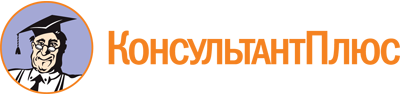 "Руководство по соблюдению образовательными организациями требований законодательства Российской Федерации в сфере образования в части информационной открытости образовательной организации"
(утв. Рособрнадзором 30.05.2022)Документ предоставлен КонсультантПлюс

www.consultant.ru

Дата сохранения: 10.11.2022
 Закон об образованииПравилаТребованияподпункт "а" пункта 1 части 2 статьи 29:образовательные организации обеспечивают открытость и доступность информации о дате создания образовательной организации, об учредителе, учредителях образовательной организации, о представительствах и филиалах образовательной организации, о месте нахождения образовательной организации, ее представительств и филиалов (при наличии), режиме, графике работы, контактных телефонах и об адресах электронной почты.-подпункт 3.1. пункта 3:3.1. Главная страница подраздела "Основные сведения" должна содержать информацию:о дате создания образовательной организации;об учредителе (учредителях) образовательной организации;о наименовании представительств и филиалов образовательной организации (при наличии) (в том числе, находящихся за пределами Российской Федерации);о месте нахождения образовательной организации, ее представительств и филиалов (при наличии);о режиме и графике работы образовательной организации, ее представительств и филиалов (при наличии);о контактных телефонах образовательной организации, ее представительств и филиалов (при наличии);об адресах электронной почты образовательной организации, ее представительств и филиалов (при наличии);об адресах официальных сайтов представительств и филиалов образовательной организации (при наличии) или страницах в сети "Интернет".подпункт "б" пункта 1 части 2 статьи 29:образовательные организации обеспечивают открытость и доступность информации о структуре и об органах управления образовательной организацией <1>.пункт 4:при размещении информации о структуре и об органах управления указываются в том числе:а) наименование структурных подразделений (органов управления);б) фамилии, имена, отчества (при наличии) и должности руководителей структурных подразделений;в) места нахождения структурных подразделений;г) адреса официальных сайтов в сети "Интернет" структурных подразделений (при наличии);д) адреса электронной почты структурных подразделений (при наличии);е) сведения о наличии положений о структурных подразделениях (об органах управления) с приложением указанных положений в виде электронных документов, подписанных простой электронной подписью в соответствии с Федеральным законом "Об электронной подписи".подпункт 3.2. пункта 3:главная страница подраздела "Структура и органы управления образовательной организацией" должна содержать информацию:о структуре и об органах управления образовательной организации с указанием наименований структурных подразделений (органов управления);о фамилиях, именах, отчествах (при наличии) и должностях руководителей структурных подразделений;о местах нахождения структурных подразделений (органов управления) образовательной организации (при наличии структурных подразделений (органов управления);об адресах официальных сайтов в сети "Интернет" структурных подразделений (органов управления) образовательной организации (при наличии официальных сайтов);об адресах электронной почты структурных подразделений (органов управления) образовательной организации (при наличии электронной почты);о положениях о структурных подразделениях (об органах управления) образовательной организации с приложением указанных положений в виде электронных документов, подписанных электронной подписью в соответствии с Федеральным законом "Об электронной подписи" (при наличии структурных подразделений (органов управления).подпункт "в" пункта 1 части 2 статьи 29:образовательные организации обеспечивают открытость и доступность информации о реализуемых образовательных программах с указанием учебных предметов, курсов, дисциплин (модулей), практики, предусмотренных соответствующей образовательной программой.пункт 5:при размещении информации о реализуемых образовательных программах, включая адаптированные образовательные программы (при наличии), с указанием учебных предметов, курсов, дисциплин (модулей), практики, предусмотренных соответствующей образовательной программой (за исключением образовательных программ дошкольного образования), для каждой из них указывается следующая информация:а) об уровне общего или профессионального образования, о наименовании образовательной программы (для общеобразовательных программ);б) о форме обучения (за исключением образовательных программ дошкольного образования);в) о нормативном сроке обучения, коде и наименовании профессии, специальности (специальностей), направления (направлений) подготовки или укрупненной группе профессий, специальностей и направлений подготовки (для образовательных программ высшего образования по программам бакалавриата, программам специалитета, программам магистратуры, программам ординатуры и программам ассистентуры-стажировки);г) о шифре и наименовании области науки, группы научных специальностей, научной специальности (для образовательных программ высшего образования по программам подготовки научных и научно-педагогических кадров в аспирантуре (адъюнктуре).подпункт 3.4. пункта 3:подраздел "Образование" должен содержать информацию:а) о реализуемых образовательных программах, в том числе о реализуемых адаптированных образовательных программах, с указанием в отношении каждой образовательной программы:- форм обучения;- нормативного срока обучения;- учебных предметов, курсов, дисциплин (модулей), предусмотренных соответствующей образовательной программой;- практики, предусмотренной соответствующей образовательной программой.Образовательные организации, реализующие общеобразовательные программы, дополнительно указывают наименование образовательной программы.Образовательные организации, реализующие профессиональные образовательные программы, дополнительно, для каждой образовательной программы указывают информацию:- об уровне образования;- о коде и наименовании профессии, специальности, направления подготовки, научной специальности.подпункт "г" пункта 1 части 2 статьи 29:образовательные организации обеспечивают открытость и доступность информации о численности обучающихся по реализуемым образовательным программам за счет бюджетных ассигнований федерального бюджета, бюджетов субъектов Российской Федерации, местных бюджетов и по договорам об образовании за счет средств физических и (или) юридических лиц.пункт 6:информация, указанная в подпунктах "г", "д" и "л" пункта 1 части 2 статьи 29 Закона об образовании, размещается в форме электронного документа, подписанного простой электронной подписью в соответствии с Федеральным законом "Об электронной подписи", с приложением образовательной программы <2>.подпункт 3.4. пункта 3:подраздел "Образование" должен содержать:а) информацию о реализуемых образовательных программах, в том числе о реализуемых адаптированных образовательных программах, с указанием в отношении каждой образовательной программы:языка(х), на котором(ых) осуществляется образование (обучение);б) образовательную программу в форме электронного документа или в виде активных ссылок, непосредственный переход по которым позволяет получить доступ к страницам официального сайта, содержащим информацию:об учебном плане с приложением его в виде электронного документа;об аннотации к рабочим программам дисциплин (по каждому учебному предмету, курсу, дисциплине (модулю), практики, в составе образовательной программы) с приложением рабочих программ в виде электронного документа;о календарном учебном графике с приложением его в виде электронного документа;о методических и иных документах, разработанных образовательной организацией для обеспечения образовательного процесса, а также рабочей программы воспитания и календарного плана воспитательной работы, включаемых в основные образовательные программы в соответствии с частью 1 статьи 12.1 Закона об образовании, в виде электронного документа;в) о численности обучающихся по реализуемым образовательным программам, в том числе:об общей численности обучающихся;о численности обучающихся за счет бюджетных ассигнований федерального бюджета (в том числе с выделением численности обучающихся, являющихся иностранными гражданами);о численности обучающихся за счет бюджетных ассигнований бюджетов субъектов Российской Федерации (в том числе с выделением численности обучающихся, являющихся иностранными гражданами);о численности обучающихся за счет бюджетных ассигнований местных бюджетов (в том числе с выделением численности обучающихся, являющихся иностранными гражданами);подпункт "г.1" пункта 1 части 2 статьи 29:образовательные организации обеспечивают открытость и доступность информации о численности обучающихся, являющихся иностранными гражданами.пункт 7:информация, предусмотренная подпунктом "г.1" пункта 1 части 2 статьи 29 Закона об образовании, указывается по каждой общеобразовательной программе и каждым профессии, специальности, в том числе научной, направлению подготовки или укрупненной группе профессий, специальностей и направлений подготовки (для профессиональных образовательных программ).подпункт 3.4. пункта 3:подраздел "Образование" должен содержать:а) информацию о реализуемых образовательных программах, в том числе о реализуемых адаптированных образовательных программах, с указанием в отношении каждой образовательной программы:языка(х), на котором(ых) осуществляется образование (обучение);б) образовательную программу в форме электронного документа или в виде активных ссылок, непосредственный переход по которым позволяет получить доступ к страницам официального сайта, содержащим информацию:об учебном плане с приложением его в виде электронного документа;об аннотации к рабочим программам дисциплин (по каждому учебному предмету, курсу, дисциплине (модулю), практики, в составе образовательной программы) с приложением рабочих программ в виде электронного документа;о календарном учебном графике с приложением его в виде электронного документа;о методических и иных документах, разработанных образовательной организацией для обеспечения образовательного процесса, а также рабочей программы воспитания и календарного плана воспитательной работы, включаемых в основные образовательные программы в соответствии с частью 1 статьи 12.1 Закона об образовании, в виде электронного документа;в) о численности обучающихся по реализуемым образовательным программам, в том числе:об общей численности обучающихся;о численности обучающихся за счет бюджетных ассигнований федерального бюджета (в том числе с выделением численности обучающихся, являющихся иностранными гражданами);о численности обучающихся за счет бюджетных ассигнований бюджетов субъектов Российской Федерации (в том числе с выделением численности обучающихся, являющихся иностранными гражданами);о численности обучающихся за счет бюджетных ассигнований местных бюджетов (в том числе с выделением численности обучающихся, являющихся иностранными гражданами);подпункт "д" части 2 статьи 29:образовательные организации обеспечивают открытость и доступность информации о языках образования;пункт 7:информация, предусмотренная подпунктом "г.1" пункта 1 части 2 статьи 29 Закона об образовании, указывается по каждой общеобразовательной программе и каждым профессии, специальности, в том числе научной, направлению подготовки или укрупненной группе профессий, специальностей и направлений подготовки (для профессиональных образовательных программ).подпункт 3.4. пункта 3:подраздел "Образование" должен содержать:а) информацию о реализуемых образовательных программах, в том числе о реализуемых адаптированных образовательных программах, с указанием в отношении каждой образовательной программы:языка(х), на котором(ых) осуществляется образование (обучение);б) образовательную программу в форме электронного документа или в виде активных ссылок, непосредственный переход по которым позволяет получить доступ к страницам официального сайта, содержащим информацию:об учебном плане с приложением его в виде электронного документа;об аннотации к рабочим программам дисциплин (по каждому учебному предмету, курсу, дисциплине (модулю), практики, в составе образовательной программы) с приложением рабочих программ в виде электронного документа;о календарном учебном графике с приложением его в виде электронного документа;о методических и иных документах, разработанных образовательной организацией для обеспечения образовательного процесса, а также рабочей программы воспитания и календарного плана воспитательной работы, включаемых в основные образовательные программы в соответствии с частью 1 статьи 12.1 Закона об образовании, в виде электронного документа;в) о численности обучающихся по реализуемым образовательным программам, в том числе:об общей численности обучающихся;о численности обучающихся за счет бюджетных ассигнований федерального бюджета (в том числе с выделением численности обучающихся, являющихся иностранными гражданами);о численности обучающихся за счет бюджетных ассигнований бюджетов субъектов Российской Федерации (в том числе с выделением численности обучающихся, являющихся иностранными гражданами);о численности обучающихся за счет бюджетных ассигнований местных бюджетов (в том числе с выделением численности обучающихся, являющихся иностранными гражданами);подпункт "л" части 2 статьи 29:образовательные организации обеспечивают открытость и доступность информации о результатах приема по каждой профессии, специальности среднего профессионального образования (при наличии вступительных испытаний), каждому направлению подготовки или специальности высшего образования, каждой научной специальности с различными условиями приема (на места, финансируемые за счет бюджетных ассигнований федерального бюджета, бюджетов субъектов Российской Федерации, местных бюджетов, по договорам об образовании за счет средств физических и (или) юридических лиц) с указанием средней суммы набранных баллов по всем вступительным испытаниям, а также о результатах перевода, восстановления и отчисления.пункт 7:информация, предусмотренная подпунктом "г.1" пункта 1 части 2 статьи 29 Закона об образовании, указывается по каждой общеобразовательной программе и каждым профессии, специальности, в том числе научной, направлению подготовки или укрупненной группе профессий, специальностей и направлений подготовки (для профессиональных образовательных программ).подпункт 3.4. пункта 3:подраздел "Образование" должен содержать:а) информацию о реализуемых образовательных программах, в том числе о реализуемых адаптированных образовательных программах, с указанием в отношении каждой образовательной программы:языка(х), на котором(ых) осуществляется образование (обучение);б) образовательную программу в форме электронного документа или в виде активных ссылок, непосредственный переход по которым позволяет получить доступ к страницам официального сайта, содержащим информацию:об учебном плане с приложением его в виде электронного документа;об аннотации к рабочим программам дисциплин (по каждому учебному предмету, курсу, дисциплине (модулю), практики, в составе образовательной программы) с приложением рабочих программ в виде электронного документа;о календарном учебном графике с приложением его в виде электронного документа;о методических и иных документах, разработанных образовательной организацией для обеспечения образовательного процесса, а также рабочей программы воспитания и календарного плана воспитательной работы, включаемых в основные образовательные программы в соответствии с частью 1 статьи 12.1 Закона об образовании, в виде электронного документа;в) о численности обучающихся по реализуемым образовательным программам, в том числе:об общей численности обучающихся;о численности обучающихся за счет бюджетных ассигнований федерального бюджета (в том числе с выделением численности обучающихся, являющихся иностранными гражданами);о численности обучающихся за счет бюджетных ассигнований бюджетов субъектов Российской Федерации (в том числе с выделением численности обучающихся, являющихся иностранными гражданами);о численности обучающихся за счет бюджетных ассигнований местных бюджетов (в том числе с выделением численности обучающихся, являющихся иностранными гражданами);о численности обучающихся по договорам об образовании, заключаемых при приеме на обучение за счет средств физического и (или) юридического лица (далее - договор об оказании платных образовательных услуг) (в том числе с выделением численности обучающихся, являющихся иностранными гражданами).Образовательные организации, реализующие профессиональные образовательные программы, дополнительно, для каждой образовательной программы указывают информацию:о результатах приема по каждой профессии, по каждой специальности среднего профессионального образования, по каждому направлению подготовки или специальности высшего образования, научной специальности с различными условиями приема:на места, финансируемые за счет бюджетных ассигнований федерального бюджета;на места, финансируемые за счет бюджетных ассигнований бюджетов субъектов Российской Федерации;на места, финансируемые за счет бюджетных ассигнований местных бюджетов;по договорам об оказании платных образовательных услуг;о средней сумме набранных баллов по всем вступительным испытаниям (при наличии вступительных испытаний);о результатах перевода;о результатах восстановления и отчисления.подпункт "с" пункта 1 части 2 статьи 29:образовательные организации обеспечивают открытость и доступность информации о трудоустройстве выпускников.пункт 8:информация, предусмотренная подпунктом "с" пункта 1 части 2 статьи 29 Закона об образовании, указывается в виде численности трудоустроенных выпускников прошлого учебного года, освоивших основные профессиональные образовательные программы среднего профессионального и высшего образования, по каждым профессии, специальности, в том числе научной, направлению подготовки или укрупненной группе профессий, специальностей и направлений подготовки.подпункт 3.8. пункта 3:главная страница подраздела "Стипендии и меры поддержки обучающихся" должна содержать информацию:о трудоустройстве выпускников, с указанием численности трудоустроенных выпускников от общей численности выпускников в прошедшем учебном году, для каждой реализуемой образовательной программы, по которой состоялся выпуск.подпункт "е" пункта 1 части 2 статьи 29:образовательные организации обеспечивают открытость и доступность информации о федеральных государственных образовательных стандартах, федеральных государственных требованиях, об образовательных стандартах и о самостоятельно устанавливаемых требованиях (при их наличии).пункт 9:информация о федеральных государственных образовательных стандартах, федеральных государственных требованиях, об образовательных стандартах и самостоятельно устанавливаемых требованиях (при их наличии) размещается с приложением копий соответствующих документов, электронных документов, подписанных простой электронной подписью в соответствии с Федеральным законом "Об электронной подписи" (в части документов, самостоятельно разрабатываемых и утверждаемых образовательной организацией).пункт 3:подраздел "Образовательные стандарты и требования" создается в специальном разделе при использовании федеральных государственных образовательных стандартов, федеральных государственных требований или образовательных стандартов, разработанных и утвержденных образовательной организацией самостоятельно (далее - утвержденный образовательный стандарт), требований, устанавливаемых образовательными организациями высшего образования (далее - самостоятельно устанавливаемые требования) (при их наличии).подпункт "е" пункта 1 части 2 статьи 29:образовательные организации обеспечивают открытость и доступность информации о федеральных государственных образовательных стандартах, федеральных государственных требованиях, об образовательных стандартах и о самостоятельно устанавливаемых требованиях (при их наличии).пункт 9:информация о федеральных государственных образовательных стандартах, федеральных государственных требованиях, об образовательных стандартах и самостоятельно устанавливаемых требованиях (при их наличии) размещается с приложением копий соответствующих документов, электронных документов, подписанных простой электронной подписью в соответствии с Федеральным законом "Об электронной подписи" (в части документов, самостоятельно разрабатываемых и утверждаемых образовательной организацией).подпункт 3.5. пункта 3:главная страница подраздела "Образовательные стандарты и требования" должна содержать информацию:о применяемых федеральных государственных образовательных стандартах, федеральных государственных требованиях с приложением их копий или размещением гиперссылки на действующие редакции соответствующих документов;об утвержденных образовательных стандартах, самостоятельно устанавливаемых требованиях с приложением образовательных стандартов, самостоятельно устанавливаемых требований в форме электронного документа или в виде активных ссылок, непосредственный переход по которым позволяет получить доступ к образовательному стандарту, самостоятельно устанавливаемым требованиям в форме электронного документа.подпункт "ж" пункта 1 части 2 статьи 29:образовательные организации обеспечивают открытость и доступность информации о руководителе образовательной организации, его заместителях, руководителях филиалов образовательной организации (при их наличии).пункт 10:при размещении информации о руководителе образовательной организации, его заместителях, руководителях филиалов образовательной организации (при их наличии) указываются в том числе:а) фамилия, имя, отчество (при наличии) руководителя, его заместителей;б) должность руководителя, его заместителей;в) контактные телефоны;г) адреса электронной почты.подпункт 3.6. пункта 3:главная страница подраздела "Руководство. Педагогический (научно-педагогический) состав" должна содержать следующую информацию:а) о руководителе образовательной организации, в том числе:фамилия, имя, отчество (при наличии);наименование должности;контактные телефоны;адрес электронной почты;б) о заместителях руководителя образовательной организации (при наличии), в том числе:фамилия, имя, отчество (при наличии);наименование должности;контактные телефоны;адрес электронной почты;в) о руководителях филиалов, представительств образовательной организации (при наличии), в том числе:фамилия, имя, отчество (при наличии);наименование должности;контактные телефоны;адрес электронной почты.подпункт "з" пункта 1 части 2 статьи 29:образовательные организации обеспечивают открытость и доступность информации о персональном составе педагогических работников с указанием уровня образования, квалификации и опыта работы.пункт 11:при размещении информации о персональном составе педагогических работников указываются в том числе:а) фамилия, имя, отчество (при наличии) педагогического работника;б) занимаемая должность (должности);в) преподаваемые учебные предметы, курсы, дисциплины (модули);г) уровень (уровни) профессионального образования с указанием наименования направления подготовки и (или) специальности, в том числе научной, и квалификации;д) ученая степень (при наличии);е) ученое звание (при наличии);ж) сведения о повышении квалификации (за последние 3 года);з) сведения о профессиональной переподготовке (при наличии);и) сведения о продолжительности опыта (лет) работы в профессиональной сфере, соответствующей образовательной деятельности по реализации учебных предметов, курсов, дисциплин (модулей);к) наименование общеобразовательной программы (общеобразовательных программ), код и наименование профессии, специальности (специальностей), направления (направлений) подготовки или укрупненной группы профессий, специальностей и направлений подготовки профессиональной образовательной программы высшего образования по программам бакалавриата, программам специалитета, программам магистратуры, программам ординатуры и программам ассистентуры-стажировки, шифр и наименование области науки, группы научных специальностей, научной специальности программы (программ) подготовки научных и научно-педагогических кадров в аспирантуре (адъюнктуре), в реализации которых участвует педагогический работник.подпункт 3.6. пункта 3:главная страница подраздела "Руководство. Педагогический (научно-педагогический) состав" должна содержать следующую информацию:г) о персональном составе педагогических работников каждой реализуемой образовательной программы в форме электронного документа или в виде активных ссылок, непосредственный переход по которым позволяет получить доступ к страницам официального сайта, содержащим информацию, указанную в подпункте "г" подпункта 3.6 пункта 3 Требований, в том числе:фамилия, имя, отчество (при наличии);занимаемая должность (должности);уровень образования;квалификация;наименование направления подготовки и (или) специальности;ученая степень (при наличии);ученое звание (при наличии);повышение квалификации и (или) профессиональная переподготовка (при наличии);общий стаж работы;стаж работы по специальности;преподаваемые учебные предметы, курсы, дисциплины (модули).подпункт "з.1" пункта 1 части 2 статьи 29:образовательные организации обеспечивают открытость и доступность информации о местах осуществления образовательной деятельности, сведения о которых в соответствии с настоящим Федеральным законом не включаются в соответствующую запись в реестре лицензий на осуществление образовательной деятельности.пункт 12:при размещении информации о местах осуществления образовательной деятельности, сведения о которых в соответствии с Законом об образовании <3> не включаются в соответствующую запись в реестре лицензий на осуществление образовательной деятельности, данные указываются в виде адреса места нахождения, в том числе:а) места осуществления образовательной деятельности при использовании сетевой формы реализации образовательных программ;б) места проведения практики;в) места проведения практической подготовки обучающихся;г) места проведения государственной итоговой аттестации;д) места осуществления образовательной деятельности по дополнительным образовательным программам;е) места осуществления образовательной деятельности по основным программам профессионального обучения.подпункт 3.1. пункта 3:главная страница подраздела "Основные сведения" должна содержать информацию:о местах осуществления образовательной деятельности, в том числе сведения об адресах мест осуществления образовательной деятельности, которые в соответствии с частью 4 статьи 91 Закона об образовании не включаются в соответствующую запись в реестре лицензий на осуществление образовательной деятельности.подпункт "и" пункта 1 части 2 статьи 29:образовательные организации обеспечивают открытость и доступность информации о материально-техническом обеспечении образовательной деятельности (в том числе о наличии оборудованных учебных кабинетов, объектов для проведения практических занятий, библиотек, объектов спорта, средств обучения и воспитания, об условиях питания и охраны здоровья обучающихся, о доступе к информационным системам и информационно-телекоммуникационным сетям, об электронных образовательных ресурсах, к которым обеспечивается доступ обучающихся).пункт 13:при размещении информации о материально-техническом обеспечении образовательной деятельности и о наличии общежития, интерната такая информация указывается в том числе в отношении инвалидов и лиц с ограниченными возможностями здоровья, включая указание на обеспечение их доступа в здания образовательной организации и наличие для них специальных технических средств обучения коллективного и индивидуального пользования <4>.Государственные и муниципальные общеобразовательные организации при размещении информации об условиях питания обучающихся по образовательным программам начального общего образования размещают в том числе меню ежедневного горячего питания, информацию о наличии диетического меню в образовательной организации, перечни юридических лиц и индивидуальных предпринимателей, оказывающих услуги по организации питания в общеобразовательных организациях, перечни юридических лиц и индивидуальных предпринимателей, поставляющих (реализующих) пищевые продукты и продовольственное сырье в общеобразовательные организации, формы обратной связи для родителей обучающихся и ответы на вопросы родителей по питанию.подпункт 3.7. пункта 3:главная страница подраздела "Материально-техническое обеспечение и оснащенность образовательного процесса" должна содержать информацию о материально-техническом обеспечении образовательной деятельности, в том числе сведения:об оборудованных учебных кабинетах;об объектах для проведения практических занятий;о библиотеке(ах);об объектах спорта;о средствах обучения и воспитания;об условиях питания обучающихся;об условиях охраны здоровья обучающихся;о доступе к информационным системам и информационно-телекоммуникационным сетям;об электронных образовательных ресурсах, к которым обеспечивается доступ обучающихся, в том числе:о собственных электронных образовательных и информационных ресурсах (при наличии);о сторонних электронных образовательных и информационных ресурсах (при наличии).подпункт "и" пункта 1 части 2 статьи 29:образовательные организации обеспечивают открытость и доступность информации о материально-техническом обеспечении образовательной деятельности (в том числе о наличии оборудованных учебных кабинетов, объектов для проведения практических занятий, библиотек, объектов спорта, средств обучения и воспитания, об условиях питания и охраны здоровья обучающихся, о доступе к информационным системам и информационно-телекоммуникационным сетям, об электронных образовательных ресурсах, к которым обеспечивается доступ обучающихся).пункт 13:при размещении информации о материально-техническом обеспечении образовательной деятельности и о наличии общежития, интерната такая информация указывается в том числе в отношении инвалидов и лиц с ограниченными возможностями здоровья, включая указание на обеспечение их доступа в здания образовательной организации и наличие для них специальных технических средств обучения коллективного и индивидуального пользования <4>.Государственные и муниципальные общеобразовательные организации при размещении информации об условиях питания обучающихся по образовательным программам начального общего образования размещают в том числе меню ежедневного горячего питания, информацию о наличии диетического меню в образовательной организации, перечни юридических лиц и индивидуальных предпринимателей, оказывающих услуги по организации питания в общеобразовательных организациях, перечни юридических лиц и индивидуальных предпринимателей, поставляющих (реализующих) пищевые продукты и продовольственное сырье в общеобразовательные организации, формы обратной связи для родителей обучающихся и ответы на вопросы родителей по питанию.подпункт 3.8. пункта 3:главная страница подраздела "Стипендии и меры поддержки обучающихся" должна содержать информацию:о наличии общежития, интерната;о количестве жилых помещений в общежитии, интернате для иногородних обучающихся;о формировании платы за проживание в общежитии.подпункт "и" пункта 1 части 2 статьи 29:образовательные организации обеспечивают открытость и доступность информации о материально-техническом обеспечении образовательной деятельности (в том числе о наличии оборудованных учебных кабинетов, объектов для проведения практических занятий, библиотек, объектов спорта, средств обучения и воспитания, об условиях питания и охраны здоровья обучающихся, о доступе к информационным системам и информационно-телекоммуникационным сетям, об электронных образовательных ресурсах, к которым обеспечивается доступ обучающихся).пункт 13:при размещении информации о материально-техническом обеспечении образовательной деятельности и о наличии общежития, интерната такая информация указывается в том числе в отношении инвалидов и лиц с ограниченными возможностями здоровья, включая указание на обеспечение их доступа в здания образовательной организации и наличие для них специальных технических средств обучения коллективного и индивидуального пользования <4>.Государственные и муниципальные общеобразовательные организации при размещении информации об условиях питания обучающихся по образовательным программам начального общего образования размещают в том числе меню ежедневного горячего питания, информацию о наличии диетического меню в образовательной организации, перечни юридических лиц и индивидуальных предпринимателей, оказывающих услуги по организации питания в общеобразовательных организациях, перечни юридических лиц и индивидуальных предпринимателей, поставляющих (реализующих) пищевые продукты и продовольственное сырье в общеобразовательные организации, формы обратной связи для родителей обучающихся и ответы на вопросы родителей по питанию.подпункт 3.12. пункта 3:главная страница подраздела "Доступная среда" должна содержать информацию о специальных условиях для обучения инвалидов и лиц с ограниченными возможностями здоровья, в том числе:о специально оборудованных учебных кабинетах;об объектах для проведения практических занятий, приспособленных для использования инвалидами и лицами с ограниченными возможностями здоровья;о библиотеке(ах), приспособленных для использования инвалидами и лицами с ограниченными возможностями здоровья;об объектах спорта, приспособленных для использования инвалидами и лицами с ограниченными возможностями здоровья;о средствах обучения и воспитания, приспособленных для использования инвалидами и лицами с ограниченными возможностями здоровья;об обеспечении беспрепятственного доступа в здания образовательной организации;о специальных условиях питания;о специальных условиях охраны здоровья;о доступе к информационным системам и информационно-телекоммуникационным сетям, приспособленным для использования инвалидами и лицами с ограниченными возможностями здоровья;об электронных образовательных ресурсах, к которым обеспечивается доступ инвалидов и лиц с ограниченными возможностями здоровья;о наличии специальных технических средств обучения коллективного и индивидуального пользования;о наличии условий для беспрепятственного доступа в общежитие, интернат;о количестве жилых помещений в общежитии, интернате, приспособленных для использования инвалидами и лицами с ограниченными возможностями здоровья.пункт 3:"Подраздел "Организация питания в образовательной организации" создается в специальном разделе государственными и муниципальными общеобразовательными организациями <5>.подпункт 3.14 пункта 3:главная страница подраздела "Организация питания в образовательной организации" должна содержать информацию об условиях питания обучающихся, в том числе:меню ежедневного горячего питания;информацию о наличии диетического меню в образовательной организации;перечни юридических лиц и индивидуальных предпринимателей, оказывающих услуги по организации питания в общеобразовательной организации;перечни юридических лиц и индивидуальных предпринимателей, поставляющих (реализующих) пищевые продукты и продовольственное сырье в общеобразовательную организацию;форму обратной связи для родителей обучающихся и ответы на вопросы родителей по питанию <6>.часть 1 статьи 97:организации, осуществляющие образовательную деятельность, обеспечивают открытость и доступность информации о системе образования.пункт 14:информация о заключенных и планируемых к заключению договорах с иностранными и (или) международными организациями по вопросам образования и науки размещается в целях обеспечения осуществления мониторинга системы образования <7>.подпункт 3.13. пункта 3:главная страница подраздела "Международное сотрудничество" должна содержать информацию:о заключенных и планируемых к заключению договорах с иностранными и (или) международными организациями по вопросам образования и науки (при наличии).часть 2 статьи 97:информация о системе образования включает в себя данные мониторинга системы образования и иные данные, получаемые при осуществлении своих функций организациями, осуществляющими образовательную деятельность.пункт 14:информация о заключенных и планируемых к заключению договорах с иностранными и (или) международными организациями по вопросам образования и науки размещается в целях обеспечения осуществления мониторинга системы образования <7>.подпункт 3.13. пункта 3:главная страница подраздела "Международное сотрудничество" должна содержать информацию:о заключенных и планируемых к заключению договорах с иностранными и (или) международными организациями по вопросам образования и науки (при наличии).пункт 5 части 2 статьи 29:образовательные организации обеспечивают открытость и доступность предписаний органов, осуществляющих государственный контроль (надзор) в сфере образования, отчетов об исполнении таких предписаний.пункт 15:копии предписаний органов, осуществляющих государственный контроль (надзор) в сфере образования, размещаются на официальном сайте образовательной организации до подтверждения указанными органами исполнения предписания или признания его недействительным в установленном законом порядке (при наличии).подпункт 3.3. пункта 3:на главной странице подраздела "Документы" должны быть размещены следующие документы в виде копий и электронных документов (в части документов, самостоятельно разрабатываемых и утверждаемых образовательной организацией):копия предписания органа, осуществляющего государственный контроль (надзор) в сфере образования (при наличии);в форме электронного документа - отчет об исполнении таких предписаний (при наличии).Документы подлежат размещению до подтверждения органом, осуществляющим государственный контроль (надзор) в сфере образования, исполнения предписания или признания его недействительным в установленном законом порядке.часть 3 статьи 29:информация и документы, указанные в части 2 статьи 29 Закона об образовании, если они в соответствии с законодательством Российской Федерации не отнесены к сведениям, составляющим государственную и иную охраняемую законом тайну, подлежат размещению на официальном сайте образовательной организации в сети "Интернет" и обновлению в течение десяти рабочих дней со дня их создания, получения или внесения в них соответствующих изменений.пункт 16:образовательная организация обновляет сведения не позднее 10 рабочих дней со дня их создания, получения или внесения в них соответствующих изменений.-